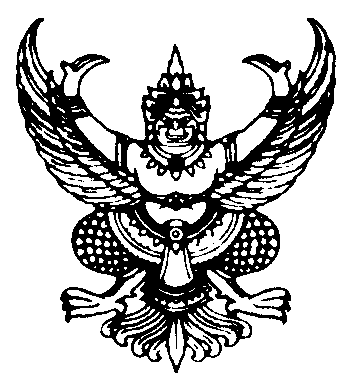 ที่  มท ๐๘16.3/ว 						        กรมส่งเสริมการปกครองท้องถิ่น        ถนนนครราชสีมา  กทม.  ๑๐๓๐๐                      มีนาคม  2564เรื่อง   การส่งข้อมูลผลการเรียนเฉลี่ยสะสม ครั้งที่ 2 (6 ภาคเรียน) ปีการศึกษา 2563 เพื่อใช้ในการคัดเลือกบุคคล
         เข้าศึกษาในสถาบันอุดมศึกษาในระบบกลาง TCAS ประจำปีการศึกษา 2564เรียน   ผู้ว่าราชการจังหวัด (บัญชีรายชื่อแนบท้าย)อ้างถึง  	หนังสือกรมส่งเสริมการปกครองท้องถิ่น ที่ มท 0816.3/ว 3153 ลงวันที่ 9 ตุลาคม 2563สิ่งที่ส่งมาด้วย   คู่มือการรายงานผลคะแนนการเรียนเฉลี่ยสะสมผ่านระบบ GPAX OBEX      จำนวน 1 ฉบับ		ตามที่กรมส่งเสริมการปกครองท้องถิ่นได้แจ้งปฏิทินการส่งข้อมูลผลการเรียนเฉลี่ยสะสม
ตลอดหลักสูตรระดับมัธยมศึกษาตอนปลาย หรือเทียบเท่า (GPAX) เพื่อเป็นองค์ประกอบในการคัดเลือกบุคคล
เข้าศึกษาต่อในสถาบันอุดมศึกษา ประจำปีการศึกษา 2564 ให้สถานศึกษาในสังกัดองค์กรปกครองส่วนท้องถิ่นจัดทำข้อมูลผลการเรียนเฉลี่ยสะสม (GPAX) ปีการศึกษา 2563 ส่งให้กรมส่งเสริมการปกครองท้องถิ่นตามระยะเวลา
ที่กำหนด รายละเอียดตามที่อ้างถึง นั้นกรมส่งเสริมการปกครองท้องถิ่นพิจารณาแล้ว เพื่อให้การจัดเก็บรวบรวมข้อมูลผลการเรียนเฉลี่ยสะสมตลอดหลักสูตรมัธยมศึกษาตอนปลาย และอาชีวศึกษา ครั้งที่ 2 (6 ภาคเรียน) ปีการศึกษา 2563 เพื่อใช้ในการคัดเลือกบุคคลเข้าศึกษาในสถาบันอุดมศึกษาในระบบกลาง TCAS ประจำปีการศึกษา 2564 ของนักเรียนที่จบการศึกษา
ในสถานศึกษาสังกัดองค์กรปกครองส่วนท้องถิ่น เป็นไปด้วยความเรียบร้อยและบรรลุวัตถุประสงค์ ขอความร่วมมือจังหวัดแจ้งองค์กรปกครองส่วนท้องถิ่น เพื่อแจ้งสถานศึกษาที่จัดการศึกษาระดับมัธยมศึกษาตอนปลายสายสามัญ (มัธยมศึกษาปีที่ 6) หรือสายอาชีพ (ประกาศนียบัตรวิชาชีพ ปีที่ 3) ดำเนินการ ดังนี้1. ให้ผู้ที่รับผิดชอบการรายงานข้อมูลผลการเรียนเฉลี่ยสะสม (GPAX) ระดับสถานศึกษา ลงทะเบียนข้อมูลของนายทะเบียนของสถานศึกษาหรือผู้รับผิดชอบในการนำเข้าข้อมูล GPAX ในระบบ GPAX OBEC ผ่านทางเว็บไซด์ https://gpax.obec.go.th โดยสามารถลงทะเบียนได้ตั้งแต่บัดนี้ จนถึงวันที่ 15 เมษายน 2564 สำหรับหมายเลขโทรศัพท์ที่ลงทะเบียนในระบบจะต้องเป็นหมายเลขโทรศัพท์เคลื่อนที่เท่านั้น เพื่อให้ระบบสามารถแจ้งเตือนข้อความได้2. ให้ผู้อำนวยการสถานศึกษากำกับ ติดตามให้ผู้ที่รับผิดชอบการรายงานข้อมูลผลการเรียนเฉลี่ยสะสม (GPAX) จัดทำข้อมูลตามแบบฟอร์มที่กำหนด ตรวจสอบความถูกต้อง นำเข้าข้อมูล และยืนยันข้อมูล
ในระบบ GPAX OBEC  ภายในวันที่ 20 เมษายน 2564 ทั้งนี้ สามารถดูรายละเอียดวิธีการนำเข้าข้อมูลจากคู่มือ
การรายงานผลคะแนนการเรียนเฉลี่ยสะสมผ่านระบบ GPAX OBEC รายละเอียดปรากฏตามสิ่งที่ส่งมาด้วย	จึงเรียนมาเพื่อโปรดพิจารณา                                                                 ขอแสดงความนับถือ                        อธิบดีกรมส่งเสริมการปกครองท้องถิ่นกองส่งเสริมและพัฒนาการจัดการศึกษาท้องถิ่นกลุ่มงานส่งเสริมการจัดการศึกษาท้องถิ่นโทร. ๐-๒๒๔๑-9021-3 ต่อ 203 โทรสาร ต่อ 218